2016/2017 Subscription: (Fees to be paid at enrolment. A/P available if needed.)
Birkenhead City Cricket shirt and cap are a COMPULSORY uniform for all players.Bank account for online payment: 38-9008-0698504-00    KIWIBANK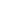 I, the undersigned, give permission for my child to become a member of Birkenhead City Cricket Club and will pay the appropriate membership subscription for the 2016/2017 season. At all times my child will be under the supervision of myself or a nominated caregiver, unless otherwise arranged with his/her coach.Parent/guardian’s signature  ___________________________________________Please note: Information provided on this form may be shared with North Harbour Junior Cricket, the Auckland Cricket Association, New Zealand Cricket and our sponsors for statistical and communications purposes. Please tick if you do not wish this to occur. 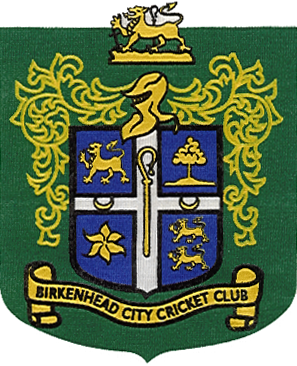 Birkenhead City Cricket ClubBirkenhead War Memorial Park, Mahara AveThe cricket club for lovers of the game, and their communityweb: birkenheadcricket.co.nz and facebook.com/birkenheadcricketnzemail: office@birkenheadcricket.co.nz twitter @theheadcricketphone: 480 5920post: P.O. Box 34-082, Birkenhead, 0626 Enrolment dates: Wed 14th Sep 5-7pm, Sat 17th Sep 9:30am-12:00pm, Wed 21st Sep 5-7pm, Sat 24th Sep 9:30am-12:00pmJUNIOR Enrolment Form 2016/2017JUNIOR Enrolment Form 2016/2017Full Name: Address:Date of Birth (dd/mm/yy):Parents’ names:No. of seasons played:Last year’s team name:School & School year:Contact phone no/s:Email: Ethnicity
(Required by New Zealand Cricket)NZ European / Asian / Pacific / Maori / Other / Rather not sayTeam requests:(We do our best, but can’t guarantee) Superstar (Years 0-2)$50.00Girls U10 Softball$70.00 Superstar (Years 3-4)$70.00 U12 Softball$90.00 Junior Year 5$120.00 U12 Hardball$140.00 Junior Year 6 or Year 7$140.00 Junior Year 8 (Half season)$75.00 Y9/10 or Under 19 (Half season)$40.00SUBSCRIPTIONSee above$Membership #PLAYING SHIRT (Size ________ )$30$Date paid:CAP$25$Receipt number:PHOTO$15$A/P set up:FAMILY DISCOUNT FOR TWO OR MORE SIBLINGS-$10 per family$TOTAL$